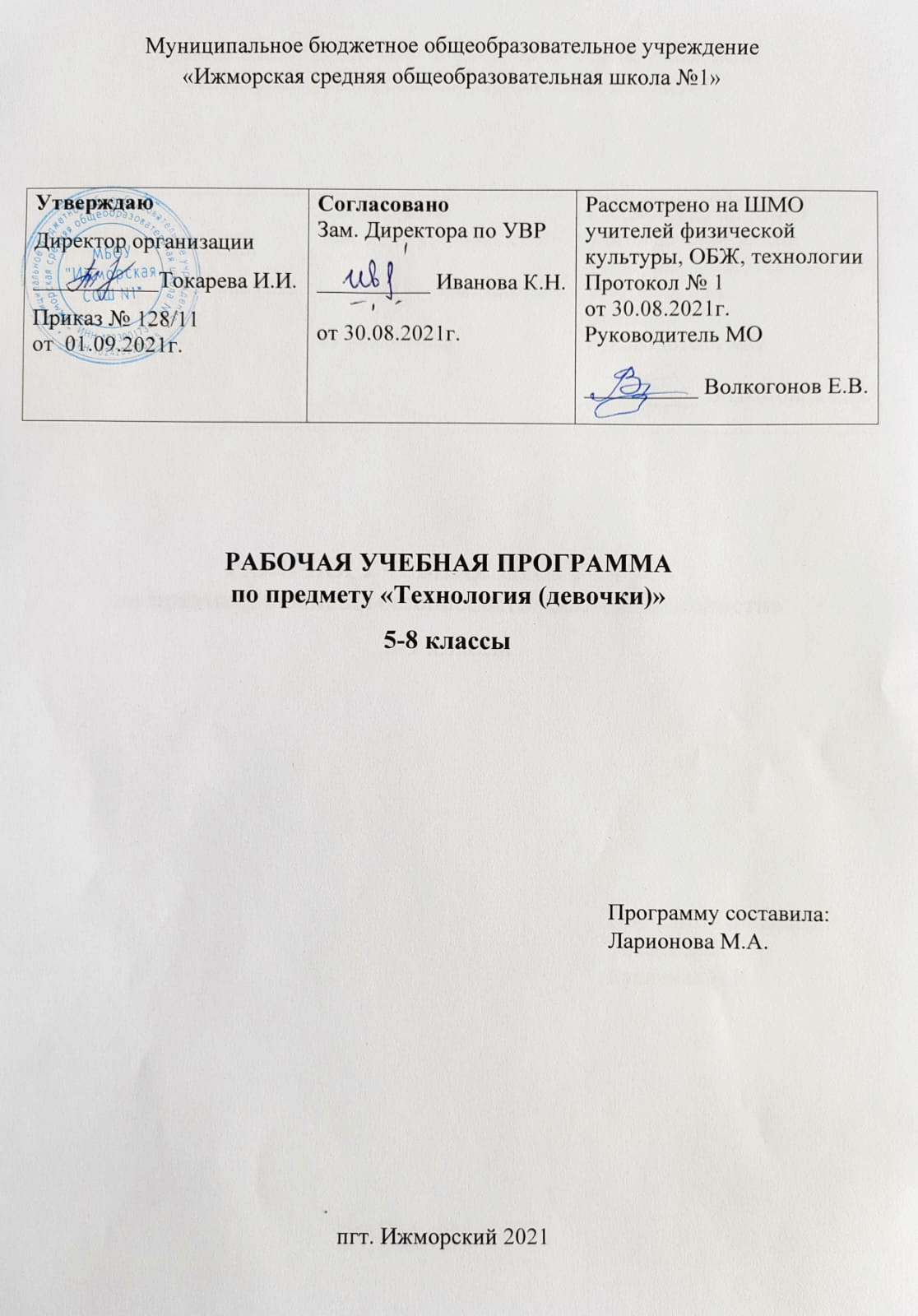                                            ПОЯСНИТЕЛЬНАЯ ЗАПИСКАРабочая программа разработана в соответствии с Федеральным государственным стандартом основного общего образования, на основании требований к результатам освоений основной образовательной программы основного общего образования МБОУ «Ижморская СОШ №1», ориентирована на использование УМК под редакцией Сасовой И.А., Марченко А.А.Планируемые результаты освоения учебного предмета «Технология»Личностные результаты:1)  воспитание российской гражданской идентичности: патриотизма, уважения к Отечеству, прошлое и настоящее многонационального народа России; осознание своей этнической принадлежности, знание истории, языка, культуры своего народа, своего края, основ культурного наследия народов России и человечества; усвоение гуманистических, демократических и традиционных ценностей многонационального российского общества; воспитание чувства ответственности и долга перед Родиной;2) формирование ответственного отношения к учению, готовности и способности учащихся к саморазвитию и самообразованию на основе мотивации к обучению и познанию,  осознанному выбору и построению дальнейшей индивидуальной траектории образования на базе ориентировки в мире профессий и профессиональных предпочтений, с учётом устойчивых познавательных интересов, а также на основе формирования уважительного отношения к труду, развития опыта участия в социально значимом труде; 3) формирование целостного мировоззрения, соответствующего современному уровню развития науки и общественной практики, учитывающего социальное, культурное, языковое, духовное многообразие современного мира;4) формирование осознанного, уважительного и доброжелательного отношения к другому человеку, его мнению, мировоззрению, культуре, языку, вере, гражданской позиции, к истории, культуре, религии, традициям, языкам, ценностям народов России и народов мира; готовности и способности вести диалог с другими людьми и достигать в нём взаимопонимания; 5) освоение социальных норм, правил поведения, ролей и форм социальной жизни в группах и сообществах, включая взрослые и социальные сообщества; участие в школьном самоуправлении и  общественной жизни в пределах возрастных компетенций с учётом региональных, этнокультурных, социальных и экономических особенностей; 6) развитие морального сознания и компетентности в решении моральных проблем на основе личностного выбора, формирование нравственных чувств и нравственного поведения, осознанного и ответственного отношения к собственным поступкам; 7) формирование коммуникативной компетентности в общении и  сотрудничестве со сверстниками, детьми старшего и младшего возраста, взрослыми в процессе образовательной, общественно полезной, учебно-исследовательской, творческой и других видов деятельности;8) формирование ценности  здорового и безопасного образа жизни; усвоение правил индивидуального и коллективного безопасного поведения в чрезвычайных ситуациях, угрожающих жизни и здоровью людей, правил поведения на транспорте и на дорогах;9) формирование основ экологической культуры соответствующей современному уровню экологического мышления, развитиеопыта экологически ориентированной рефлексивно-оценочной и практической  деятельности в жизненных ситуациях;10) осознание значения семьи в жизни человека и общества, принятие ценности семейной жизни, уважительное и заботливое отношение к членам своей семьи;11) развитие эстетического сознания через освоение художественного наследия народов России и мира,  творческой деятельности эстетического характера.Метапредметные результаты:1)  умение самостоятельно определять цели своего обучения, ставить и формулировать для себя новые задачи в учёбе и познавательной деятельности, развивать мотивы и интересы своей познавательной деятельности; 2) умение самостоятельно планировать пути  достижения целей,  в том числе альтернативные,  осознанно выбирать  наиболее эффективные способы решения учебных и познавательных задач;3) умение соотносить свои действия с планируемыми результатами, осуществлять контроль своей деятельности в процессе достижения результата, определять способы  действий в рамках предложенных условий и требований, корректировать свои действия в соответствии с изменяющейся ситуацией; 4) умение оценивать правильность выполнения учебной задачи,  собственные возможности её решения;5) владение основами самоконтроля, самооценки, принятия решений и осуществления осознанного выбора в учебной и познавательной деятельности; 6) умение  определять понятия, создавать обобщения, устанавливать аналогии, классифицировать,   самостоятельно выбирать основания и критерии для классификации, устанавливать причинно-следственные связи, строить  логическое  рассуждение, умозаключение (индуктивное, дедуктивное  и по аналогии) и делать выводы;7) умение создавать, применять и преобразовывать знаки и символы, модели и схемы для решения учебных и познавательных задач;8) смысловое чтение; 9) умение организовывать  учебное сотрудничество и совместную деятельность с учителем и сверстниками;   работать индивидуально и в группе: находить общее решение и разрешать конфликты на основе согласования позиций и учёта интересов;  формулировать, аргументировать и отстаивать своё мнение; 10) умение осознанно использовать речевые средства в соответствии с задачей коммуникации для выражения своих чувств, мыслей и потребностей; планирования и регуляции своей деятельности;  владение устной и письменной речью, монологической контекстной речью; 11) формирование и развитие компетентности в области использования информационно-коммуникационных технологий (далее ИКТ– компетенции);12) формирование и развитие экологического мышления, умение применять его в познавательной, коммуникативной, социальной практике и профессиональной ориентации.Предметными результатами обучения технологии являются:В соответствии с требованиями Федерального государственного образовательного стандарта основного общего образования к результатам предметной области «Технология», планируемые результаты освоения предмета «Технология» отражают: осознание роли техники и технологий для прогрессивного развития общества; формирование целостного представления о техносфере, сущности технологической культуры и культуры труда; уяснение социальных и экологических последствий развития технологий промышленного и сельскохозяйственного производства, энергетики и транспорта; овладение методами учебно-исследовательской и проектной деятельности, решения творческих задач, моделирования, конструирования и эстетического оформления изделий, обеспечения сохранности продуктов труда; овладение средствами и формами графического отображения объектов или процессов, правилами выполнения графической документации; формирование умений устанавливать взаимосвязь знаний по разным учебным предметам для решения прикладных учебных задач;развитие умений применять технологии представления, преобразования и использования информации, оценивать возможности и области применения средств и инструментов ИКТ в современном производстве или сфере обслуживания;формирование представлений о мире профессий, связанных с изучаемыми технологиями, их востребованности на рынке труда.Содержание учебного предмета5 класс  Раздел 1. Вводное занятие: обучающиеся знакомятся с правилами внутреннего распорядка в мастерской, её оборудованием, организацией труда, санитарно-гигиеническими требованиями.Раздел 2. Кулинария: Санитарные требования к помещению кухни и столовой. Санитарно-гигиенические требования к лицам, приготовляющим пищу, к приготовлению пищи, к хранению продуктов и готовых блюд. Правила мытья посуды. Безопасные приемы работы на кухне.       Понятие о процессе пищеварения. Общие сведения о питательных веществах и витаминах. Содержание витаминов в пищевых продуктах. Пищевая пирамида. Первая помощь при пищевых отравлениях.Раздел 3. Технология ведения домашнего хозяйства:обучающиеся получают первоначальные понятия о ведении домашнего хозяйства в семье. Цель данного раздела – подготовить школьников к использованию технологических знаний и умений для рационального ведения домашнего хозяйства. Основная задача – осуществить преемственность между существующим у детей жизненным опытом и требованиями к уровню подготовки учащихся, воспитание личности, умеющей эффективно трудиться, вести домашнее хозяйство, заботиться о благосостоянии семьи. Особое внимание уделяется формированию культуры человеческих отношений; освоению знаний и умений в области социальной этики, поведению в школе, в гостях, за столом; применению средств индивидуальной защиты и гигиены; оформлению жилых помещений; воспитанию заботы о родных и близких людях; восстановлению и упрочнению национальных и семейных традиций. Раздел 4.  Графика и черчение. Проектирование и изготовление простых швейных изделий. Измерение параметров фигуры человека. Организация рабочего места для выполнения графических работ. Условные графические обозначения деталей и изделий на чертежах. Построение и оформление чертежа.       Классификация текстильных волокон. Натуральные растительные волокна. Изготовление нитей и тканей в условиях прядильного и ткацкого производства и в домашних условиях. Долевая (основная) и поперечная (уточная) нити, кромка и ширина ткани. Ткацкие переплетения. Лицевая и изнаночная сторона ткани. Свойства тканей из натуральных и растительных волокон.       Краткие сведения об ассортименте хлопчатобумажных и льняных тканей. Материалы, применяемые в декоративно-прикладном искусстве.  Изучение свойств нитей основы и утка. Определение направления долевой нити в ткани. Определение лицевой и изнаночной сторон ткани.       Бытовая универсальная швейная машина, ее технические характеристики  Подготовка универсальной бытовой швейной машины к работе. Безопасные приемы труда при работе на швейной машине.   Терминология швейных работ. Выполнение образцов швов. Проектирование и изготовление простых швейных изделий в лоскутной технике. Раздел 5. Технология традиционных видов рукоделия декоративно-прикладного творчества. Декоративное искусство как неограниченная возможность реализации творческого начала каждой личности. Знакомство с различными видами декоративно-прикладного искусства народов нашей страны. Использование при изготовлении предметов художественных промыслов повсеместно распространенных материалов: ткани, нитки, дерево, кость и др.       Проектирование и изготовление поделочных изделий с вышивкой.Раздел 6.  Основы проектирования.Целью изучения раздела «Основы проектирования» является – научить обучающихся творчески использовать знания и трудовое умение для решения задач, выдвигаемых практикой.                                                        6 класс1.Кулинария. Понятие о пищевой ценности рыбы и нерыбных продуктов моря. Возможности кулинарного использования рыбы разных видов. Технология и санитарные условия первичной и тепловой обработки рыбы. Условия и сроки хранения рыбной продукции.Практические работы       Подбор инструментов и оборудования для разделки рыбы. Определение свежести рыбы органолептическим методом. Первичная обработка чешуйчатой рыбы. Варка и жаренье рыбы в целом виде, звеньями, порционными кусками. Определение готовности блюд из рыбы.Понятие о пищевой ценности мяса. Виды мяса и мясных продуктов. Технология подготовки мяса к тепловой обработке. Санитарные требования при обработке мяса. Технология разделки и приготовления блюд из птицы.Практические работы       Определение доброкачественности мяса. Приготовление блюд из мяса. Приготовление блюд из птицы.Технология приготовления первых блюд. Классификация супов.       Понятие о калорийности продуктов. Правила сервировки стола к обеду. Правила поведения за столом. Раздел 2. Основы проектирования.В ходе изучения данного раздела обучающиеся продолжают знакомиться  с работой по составлению учебного проекта, исследованиями, проводимыми при разработке проекта. Цель исследования – получить информацию о том, что необходимо для выполнения проекта, учатся правильно оформлять работу в тетрадях. Раздел 3.  Создание изделий из текстильных и поделочных материалов. Технология обработки ткани.3.1 Материаловедение. Классификация текстильных химических волокон. Способы их получения. Виды и свойства искусственных и синтетических тканей. Виды нетканых материалов из химических волокон. Профессия оператор в производстве химических волокон.3.2 Машиноведение. Устройство машинной иглы. Неполадки в работе швейной машины, связанные с неправильной установкой иглы, ее поломка. Замена машинной иглы. Неполадки в работе швейной машины, связанные с неправильным натяжением ниток. Дефекты машинной строчки: петляние сверху и снизу, слабая и стянутая строчка. Приспособления к швейным машинам. Назначения и правила использования регулятора натяжения верхней нити.3.3Черчение и графика. Понятие о плечевой одежде. Понятие об одежде с цельнокроеным и втачным рукавом. Определение размеров фигуры человека. Снятие мерок для изготовления плечевой одежды. Построение чертежа основы плечевого изделия с цельнокроеным рукавом3.4 Изготовление плечевого изделия на основе чертежа ночной сорочки.Понятие о моделировании одежды. Моделирование формы выреза горловины. Моделирование плечевой одежды с застежкой на пуговицах. Моделирование отрезной плечевой одежды. Приемы изготовления выкроек дополнительных деталей изделия: подкройной обтачки горловины спинки, подкройной обтачки горловины переда, подборта. Подготовка выкройки к раскрою. Профессия художник по костюму.Технология изготовления швейного изделия с цельнокроеным рукавом. Последовательность подготовки ткани к раскрою. Правила раскладки выкроек на ткани. Правила раскроя. Выкраивание деталей из прокладки. Критерии качества кроя. Правила безопасной работы иголками и булавками.Понятие о дублировании деталей кроя. Технология соединения детали с клеевой прокладкой. Правила безопасной работы утюгом.Способы переноса линий выкройки на детали кроя с помощью прямых копировальных стежков.Подготовка и проведение примерки плечевой одежды с цельнокроеным рукавом. Устранение дефектов после примерки.Последовательность изготовления плечевой одежды цельнокроеным рукавом.   Окончательная отделка изделия. Профессия технолог-конструктор.Раздел 4. Технология традиционных видов рукоделия декоративно-прикладного творчества.Проектирование и изготовление изделий с вышивкой в технике “ гладь”. Композиционное построение узоров.Раздел 5. Технология ведения домашнего хозяйства.Планировка жилого дома. Экологические материалы. Зонирование помещений жилого дома. Композиция в интерьере: виды композиции, ритм. Декоративное оформление интерьера (цвет, отделочные материалы, текстиль).       Использование комнатных растений в интерьере, их декоративная ценность и влияние на микроклимат помещения.7 классРаздел 1.  Кулинария.Проектирование и приготовление блюд из вареного и жареного мяса, изделия из пресного теста, сладких блюд. Заготовка продуктов впрок.Раздел 2. Основы поектирования.. В ходе прохождения данного раздела обучающиеся ознакомятся с требованиями для качественного выполнения проекта, допустимыми пределами стоимости, экологичностью производства изделия, разрабатывают чертежи будущих изделий, знакомятся со способами презентации и защиты творческих проектов.Раздел 3.  Создание изделий из текстильных и поделочных материалов. Технология обработки ткани.Проектирование и изготовление поясного швейного изделия.3.1Материаловедение. Классификация текстильных волокон. Способы их получения.   Сравнительная характеристика свойств тканей из различных волокон.3.2 Машиноведение. Устройство ножного привода. Принципы образования двухниточного машинного стежка. Выполнение двойного шва.3.3Черчение и графика. Понятие о поясной одежде. Виды поясной одежды. Конструкции юбок. Снятие мерок для изготовления поясной одежды. Построение чертежа прямой юбки.Приемы моделирования поясной одежды. Моделирование юбки  Подготовка выкройки к раскрою. Получение выкройки швейного изделия из пакета готовых выкроек, журнала мод, с СД и из Интернета.3.4 Изготовление конической юбки.Технология изготовления поясного изделия на ткани. Правила раскроя.   Критерии качества кроя. Правила безопасности работы ножницами булавками, утюгом. Дублирование детали пояса клеевой прокладкой-корсажем.  Классификация машинных швов: краевой окантовочный с закрытым срезом и открытым срезом.Технология обработки среднего шва юбки с застежкой-молния. Притачивание застежки молния вручную и на швейной машине.  Подготовка и проведение примерки поясной одежды. Устранение дефектов после примерки.Последовательность обработки поясного изделия после примерки. Технология обработки боковых срезов, верхнего среза поясных изделий прямым притачным поясом. Выметывание петли и пришивание пуговицы на поясе. Обработка нижнего среза изделия. Обработка среза в шве. Окончательная чистка и влажно-тепловая обработка изделия.Раздел 4.Технология традиционных видов рукоделия декоративно-прикладного творчества.Проектирование и изготовление декоративно-прикладных изделий в технике художественной  вышивки.Раздел 5.  Технология ведения домашнего хозяйства.Роль освещения в интерьере. Понятие о системе освещения жилого помещения. Естественное и искусственное освещение. Типы ламп: накаливания, люминесцентные, галогенные, светодиодные. Особенности конструкции ламп, область применения, потребляемая электроэнергия, достоинства и недостатки.Значение в жизни человека соблюдения и поддержания чистоты и порядка в жилом помещении. Виды уборки: ежедневная (сухая), еженедельная (влажная), генеральная. Их особенности и правила проведения. Современные натуральные и синтетические средства, применяемые при уходе за посудой, уборке помещения.  Исследование экономики домашнего хозяйства.8 классРаздел 1.Основы проектирования.Изучая раздел «Основы проектирования», обучающиеся обсуждают связь дизайна и технологии; дизайн как результат серии решений; дизайн и качество; технику изображения объектов. Раздел 2.  .  Создание изделий из текстильных и поделочных материалов.  В данном разделе обучающиеся знакомятся с традициями народов, проживающих на территории Кузбасса и  Ижморского района.Проектирование и изготовление национальных костюмов народов Ижморскогорйона.Раздел 3. Черчение и графика.В ходе прохождения данного раздела обучающиеся совершенствуют навыки в чтении чертежей, кинематических и электрических схемах простых изделий, технике их выполнения и правилами их оформления, выполняют практические работы. Раздел 4 Технология ведения домашнего хозяйства.      В ходе изучения раздела « Технология ведения домашнего хозяйства», обучающиеся ознакомятся с двумя подразделами:1. Простейший  ремонт системы водоснабжения и канализации (теория);2. Технология ремонта и отделки жилых помещений  (теория). В ходе изучения подраздела «Простейший ремонт элементов систем водоснабжения и канализации», обучающиеся ознакомятся с санитарно-техническими работами, связанными с устройством водоснабжения и канализации, водозаборной арматурой, конструкциями водопроводных и вентильных кранов, системой канализации в квартире. Изучая подраздел «Технология ремонта и отделки жилых помещений», обучающиеся ознакомятся с видами ремонтных и отделочных работ, инструментами, применяемыми при работе. Обучающиеся рассчитают нужное количество обоев и примерных затрат на их приобретение, ознакомятся с малярными работами. Практическая часть перенесена на время практики в дни летних каникул. При прохождении практики, обучающиеся помогают выполнять санитарно-технические и ремонтные работы в школеРаздел 5 Электротехнические работы.В ходе прохождения данного раздела обучающиеся совершенствуют навыки в чтении чертежей, кинематических и электрических схемах простых изделий, технике их выполнения и правилами их оформления, выполняют практические работы. Раздел 6. Современное производство и профессиональное образование.Цель данного раздела – ознакомить обучающихся с основами современного производства и предпринимательства, и сформировать у них готовность к обоснованному выбору своего жизненного пути, продолжению образования в избранной сфере деятельности с учётом потребностей рынка труда. Изучая данный раздел, у обучающихся формируются знания о предпринимательстве как важнейшей форме деятельности в развитии экономики страны, рациональном ведении хозяйства и получении прибыли, знакомятся с рыночным механизмом реализации имеющихся предпринимательских знаний и умений. В рамках изучения раздела даются объяснения понятиям: профессия, специальность, должность, даются разъяснения об источниках получения информации и путях профессионального образования.      В ходе изучения подраздела «Сферы современного производства и их составляющие», обучающиеся ознакомятся с различными видами предприятий, предусмотренные Гражданским кодексом РФ; себестоимостью продукции; материальными затратами; оплатой труда; налогами; отчислениями на социальные нужды и прочими затратами. Изучая подраздел «Основы предпринимательства», обучающиеся ознакомятся с понятиями: рынок, менеджмент, маркетинг, предприниматель, реклама, имидж, физическое лицо, юридическое лицо, коммерция, финансы и т.д. При прохождении подраздела «Пути получения профессионального образования», обучающиеся ознакомятся со сферами профессиональной деятельности: требованиями, предъявляемыми к человеку профессией и рынком труда; выбором пути профессионального образования.Тематическое планирование с указанием количества часов, отводимых на изучение каждой темы5 класс                                                           Тематическое планирование6класс                                                    Тематическое планирование7класс                                                Тематическое планирование                                                                         8класс№Тема разделаКол-во часов№Тема разделаКол-во часов1Вводное занятие22  Кулинария143  Технология ведения домашнего хозяйства44 Графика и черчение45 Проектирование и изготовление простых швейных изделий.186Технология традиционных видов рукоделия  декоративно-прикладного творчества167Основы проектирования10              Всего:68№Тема разделаКол-во часов1Кулинария182Основы проектирования43Создание изделий из текстильных и поделочных материалов. Технология обработки ткани.3.1Материаловедение3.2Машиноведение3.3 Черчение и графика3.4 Изготовление плечевого изделия на основе чертежа ночной сорочки22228104Технология традиционных видов рукоделия  декоративно-прикладного творчества145Технология ведения домашнего хозяйства10                           Всего:68№Тема разделаКол-во часов1Кулинария162Основы проектирования43Создание изделий из текстильных и поделочных материалов. Технология обработки ткани.3.1Материаловедение3.2Машиноведение3.3 Черчение и графика3.4Изготовление конической юбки22224144Технология традиционных видов рукоделия  декоративно-прикладного творчества145Технология ведения домашнего хозяйства12              Всего:68№Тема Кол-во часов1Вводное занятие22Создание изделий из текстильных и поделочных материалов.183Черчение и графика144Технология ведения домашнего хозяйства85Электротехнические работы46Современное производство и профессиональное образование22                  Всего:68